ПРОЕКТПРАВИТЕЛЬСТВО УЛЬЯНОВСКОЙ ОБЛАСТИПОСТАНОВЛЕНИЕ  О внесении изменений в Порядок организации и осуществления регионального государственного ветеринарного надзора на территории Ульяновской области и признании утратившим силу Постановления Правительства Ульяновской области от 13.12.2018 № 645-П
Правительство Ульяновской области  п о с т а н о в л я е т:1. Утвердить прилагаемые изменения в Порядок организации и осуществления регионального государственного ветеринарного надзора на территории Ульяновской области, утверждённый Постановлением Правительства Ульяновской области от 13.03.201 № 89-П «Об утверждении Порядка организации и осуществления регионального государственного ветеринарного надзора на территории Ульяновской области».2. Признать утратившим силу Постановление Правительства Ульяновской области от 13.12.2018 № 645-П «Об утверждении критериев отнесения деятельности юридических лиц и индивидуальных предпринимателей и (или) используемых ими производственных объектов к определенной категории риска или определенному классу (категории) опасности при осуществлении регионального государственного ветеринарного надзора на территории Ульяновской области»3. Настоящее постановление вступает в силу на следующий день после дня его официального опубликования.Председатель Правительства области                                                                 А.А.СмекалинИЗМЕНЕНИЯ
в Порядок организации и осуществления 
регионального государственного ветеринарного надзора 
на территории Ульяновской области1. Раздел 1 дополнить пунктами 1.9- 1.17 следующего содержания:«1.9. В целях применения риск-ориентированного подхода при осуществлении регионального государственного ветеринарного надзора деятельность, юридических лиц, индивидуальных предпринимателей и (или) используемые ими производственные объекты (далее – объекты регионального государственного ветеринарного надзора соответственно) подлежат отнесению к определенной категории риска в соответствии с Правилами отнесения деятельности юридических лиц и индивидуальных предпринимателей и (или) используемых ими производственных объектов к определенной категории риска или определенному классу (категории) опасности, утвержденными постановлением Правительства Российской Федерации от 17 августа 2016 г. № 806 «О применении риск-ориентированного подхода при организации отдельных видов государственного контроля (надзора) и внесении изменений в некоторые акты Правительства Российской Федерации».Отнесение объектов регионального государственного ветеринарного надзора к определенной категории риска осуществляется на основании критериев отнесения объектов регионального государственного ветеринарного надзора к категориям риска согласно приложению к настоящему Порядку.1.10. Отнесение объектов регионального государственного ветеринарного надзора к определенной категории риска, изменение категории риска осуществляется решением руководителя Агентства ветеринарии или его заместителя.При отсутствии решения об отнесении объекта регионального государственного ветеринарного надзора к определенной категории риска они считаются отнесёнными к категории низкого риска.1.11. Проведение плановых проверок в отношении объектов регионального государственного ветеринарного надзора в зависимости от присвоенной категории риска осуществляется со следующей периодичностью:для категории чрезвычайно высокого риска – один раз в 1 год;для категории высокого риска – один раз в 2 года;для категории среднего риска – не чаще чем один раз в 3 года;для категории умеренного риска – не чаще чем один раз в 5 лет.В отношении объектов регионального государственного ветеринарного надзора, отнесённых к категории низкого риска, плановые проверки не проводятся. 1.12. Агентство ветеринарии ведёт перечень объектов регионального государственного ветеринарного надзора, которым присвоены категории риска (далее – региональный перечень). Включение объектов регионального государственного ветеринарного надзора в региональный перечень осуществляется на основании решения Агентства ветеринарии об отнесении объектов регионального государственного ветеринарного надзора 
к соответствующим категориям риска.1.13. Региональный перечень содержит следующую информацию:а) полное наименование юридического лица, фамилия, имя и отчество (при наличии) индивидуального предпринимателя, осуществляющих деятельность с использованием объектов регионального государственного ветеринарного надзора, которым присвоена категория риска;б) основной государственный регистрационный номер;в) индивидуальный номер налогоплательщика;г) наименование объекта регионального государственного ветеринарного надзора;д) место нахождения объекта регионального государственного ветеринарного надзора;е) дата и номер решения о присвоении объекту регионального государственного ветеринарного надзора категории риска, указание на категорию риска, а также сведения, на основании которых было принято решение об отнесении объекта регионального государственного ветеринарного надзора к категории риска.1.14. На официальном сайте Агентства ветеринарии размещается 
и поддерживается в актуальном состоянии следующая информация 
из регионального перечня:а) полное наименование юридического лица, фамилия, имя и отчество (при наличии) индивидуального предпринимателя, осуществляющих деятельность 
с использованием объектов регионального государственного ветеринарного надзора, которым присвоена категория риска;б) основной государственный регистрационный номер;в) индивидуальный номер налогоплательщика;г) наименование объекта регионального государственного ветеринарного надзора;д) место нахождения объекта регионального государственного ветеринарного надзора;е) категория риска и дата принятия решения об отнесении объекта регионального государственного ветеринарного надзора.1.15. Размещение информации, указанной в пункте 1.14 настоящего Порядка, осуществляется с учётом законодательства Российской Федерации 
о защите государственной тайны.1.16. По запросу органа государственной власти, органа местного самоуправления, юридического лица или индивидуального предпринимателя Агентство ветеринарии в соответствии с настоящим Порядком, предоставляет информацию о присвоенной используемым юридическим лицом, индивидуальным предпринимателем объектам регионального государственного ветеринарного надзора категории риска, а также сведения, использованные при отнесении таких объектов регионального государственного ветеринарного надзора к определенной категории риска.1.17. Юридическое лицо или индивидуальный предприниматель вправе в соответствии с настоящим Порядком, подать в Агентство ветеринарии  заявление об изменении ранее присвоенной используемым ими объектам регионального государственного ветеринарного надзора категории риска.».2. Дополнить приложением следующего содержания:КРИТЕРИИотнесения объектов регионального государственного 
ветеринарного надзора к категориям риска1. Общие положенияПри осуществлении регионального государственного ветеринарного надзора отнесение объектов регионального государственного ветеринарного надзора к определённой категории риска осуществляется в соответствии 
с критериями тяжести потенциальных негативных последствий возможного несоблюдения обязательных требований (раздел 2 настоящих Критериев) 
и с учётом критериев вероятности несоблюдения обязательных требований (раздел 3 настоящих Критериев).2.Критерии тяжести потенциальных негативных 
последствий возможного несоблюдения обязательных требований2.1. При отнесении объектов регионального государственного ветеринарного надзора ‎(за исключением объектов регионального государственного ветеринарного надзора, указанных в таблице 4 настоящих Критериев) к категориям риска используются виды осуществляемой деятельности в соответствии с таблицей №1 и критериями риска в соответствии с таблицами № 2 и № 3. Таблица № 1 При осуществлении двух и более видов деятельности по критерию «вид осуществляемой деятельности» учитывается самый высокий балл из осуществляемых видов деятельности.Критерии рискаТаблица № 2Таблица № 32.2. Отнесение объектов регионального государственного ветеринарного надзора к определенной категории риска рассчитывается путем сложения 
баллов, установленных критериями рисков и последующего деления полученной суммы на количество используемых для расчета критериев.  , где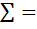 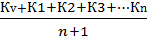 Ʃ – среднее арифметическое суммы баллов,Кn – баллы, присвоенные в соответствие с критерием риска 
в соответствии с таблицей № 2,n – количество критериев, баллы по которым не равны 0.Кv – балл, присвоенный в соответствии с таблицей № 1.К чрезвычайно высокой категории риска относятся объекты,
набравшие в соответствии с категориями риска от 4,50 до 5,00 баллов.К высокой категории риска относятся объекты, набравшие 
в соответствии с категориями риска от 3,91 до 4,49 баллов.К категории среднего риска относятся объекты, набравшие 
в соответствии с категориями риска от 2,50 до 3,90 баллов.К категории умеренного риска относятся объекты, набравшие 
в соответствии с категориями риска от 1,50 до 2,49 баллов. К категории низкого риска относятся объекты, набравшие 
в соответствии с категориями риска от 1,49 и ниже.2.3. Отнесение отдельных объектов регионального государственного 
ветеринарного надзора к категориям риска осуществляется в соответствии 
с таблицей № 4.Таблица № 4⃰3. Критерии вероятности несоблюдения обязательных требований3.1. Объекты регионального государственного ветеринарного надзора, подлежащие отнесению в соответствии с разделом 2 настоящих Критериев к категориям высокого, среднего, умеренного и низкого рисков, подлежат 
отнесению к категориям чрезвычайно высокого, высокого, среднего 
и умеренного рисков соответственно, при наличии вступившего в законную 
силу в течение двух лет, предшествующих дате принятия решения 
об отнесении объекта регионального государственного ветеринарного надзора к категории риска, постановления о привлечении к административной ответственности, с назначением административного наказания юридическому лицу, его должностным лицам или работникам, индивидуальному предпринимателю, его работникам, за совершение административных правонарушений, связанных с:– нарушением правил карантина животных или других 
ветеринарно-санитарных правил, административная ответственность 
за которые предусмотрена частью 1 статьи 10.6 Кодекса Российской Федерации об административных правонарушениях;– нарушением правил борьбы с карантинными и особо опасными 
болезнями животных, административная ответственность за которые 
предусмотрена частью 2 статьи 10.6 Кодекса Российской Федерации 
‎об административных правонарушениях;– сокрытием от органов государственного ветеринарного надзора сведений о внезапном падеже или об одновременных массовых заболеваниях животных либо несвоевременное извещение указанных органов о внезапном падеже или об одновременных массовых заболеваниях животных, а также 
несвоевременным принятием либо непринятием мер по локализации этих 
падежа и заболеваний, административная ответственность за которые 
предусмотрена частью 1 статьи 10.7 Кодекса Российской Федерации 
об административных правонарушениях;– сокрытием от органов государственного ветеринарного надзора сведений о внезапном падеже или об одновременных массовых заболеваниях животных либо несвоевременное извещение указанных органов о внезапном падеже или об одновременных массовых заболеваниях животных, а также 
несвоевременным принятием либо непринятием мер по локализации этих 
падежа и заболеваний, совершенные в период осуществления 
на соответствующей территории ограничительных мероприятий (карантина), административная ответственность за которые предусмотрена частью 2 статьи 10.7 Кодекса Российской Федерации об административных правонарушениях;– нарушением не менее двух раз ветеринарно-санитарных правил 
перевозки, перегона или убоя животных либо правил заготовки, переработки, хранения или реализации продуктов животноводства, административная 
ответственность за которые предусмотрена частью 1 статьи 10.8 Кодекса Российской Федерации об административных правонарушениях;– перевозкой сельскохозяйственных животных и (или) продуктов 
животноводства без ветеринарных сопроводительных документов, 
за исключением перевозки сельскохозяйственных животных и (или) продуктов животноводства для личного пользования, административная ответственность за которые предусмотрена частью 2 статьи 10.8 Кодекса Российской Федерации об административных правонарушениях;– нарушением ветеринарно-санитарных правил сбора, утилизации 
и уничтожения биологических отходов, административная ответственность 
за которые предусмотрена частью 3 статьи 10.8 Кодекса Российской Федерации об административных правонарушениях;– нарушением не менее двух раз изготовителем, исполнителем (лицом, 
выполняющим функции иностранного изготовителя), продавцом требований технических регламентов или подлежащих применению до дня вступления 
в силу соответствующих технических регламентов обязательных требований 
к продукции либо к продукции и связанным с требованиями к продукции 
процессам проектирования (включая изыскания), производства, строительства, монтажа, наладки, эксплуатации, хранения, перевозки, реализации и утилизации либо выпуск в обращение продукции, не соответствующей таким требованиям, ответственность за которые предусмотрена частью 1 статьи 14.43 Кодекса Российской Федерации об административных правонарушениях;– нарушением изготовителем, исполнителем (лицом, выполняющим 
функции иностранного изготовителя), продавцом требований технических 
регламентов или подлежащих применению до дня вступления в силу 
соответствующих технических регламентов обязательных требований 
к продукции либо к продукции и связанным с требованиями к продукции процессам проектирования (включая изыскания), производства, строительства, монтажа, наладки, эксплуатации, хранения, перевозки, реализации и утилизации либо выпуск в обращение продукции, не соответствующей таким требованиям, повлекшие причинение вреда жизни или здоровью граждан, имуществу физических или юридических лиц, государственному или муниципальному имуществу, окружающей среде, жизни или здоровью животных и растений либо создавшие угрозу причинения вреда жизни или здоровью граждан, окружающей среде, жизни или здоровью животныхи растений, ответственность за которые предусмотрена частью 2 статьи 14.43 Кодекса Российской Федерации об административных правонарушениях;– повторным нарушением изготовителем, исполнителем (лицом, 
выполняющим функции иностранного изготовителя), продавцом требований технических регламентов или подлежащих применению до дня вступления 
в силу соответствующих технических регламентов обязательных требований 
к продукции либо к продукции и связанным с требованиями к продукции 
процессам проектирования (включая изыскания), производства, строительства, монтажа, наладки, эксплуатации, хранения, перевозки, реализации и утилизации либо выпуск в обращение продукции, не соответствующей таким требованиям, повлекшие причинение вреда жизни или здоровью граждан, имуществу физических или юридических лиц, государственному или муниципальному имуществу, окружающей среде, жизни или здоровью животных и растений либо создавшие угрозу причинения вреда жизни или здоровью граждан, окружающей среде, жизни или здоровью животных и растений, ответственность за которые предусмотрена частью 3 статьи 14.43 Кодекса Российской Федерации об административных правонарушениях;– невыполнением в установленный срок законных требований лиц, 
уполномоченных на осуществление регионального государственного 
ветеринарного надзора, об устранении нарушений ветеринарно-санитарных требований и правил, ветеринарных правил, административная ответственность за которые предусмотрена частью 8 статьи 19.5 Кодекса Российской Федерации об административных правонарушениях;– непринятием по постановлению (представлению) органа (должностного лица), рассмотревшего дело об административном правонарушении, мер по устранению причин и условий, способствовавших совершению административного правонарушения, административная ответственность за которые предусмотрена статьей 19.6 Кодекса Российской Федерации об административных правонарушениях.3.2. Объекты регионального государственного ветеринарного надзора, 
отнесенные к категориям чрезвычайно высокого, высокого, среднего 
и умеренного рисков, подлежат отнесению к категориям высокого, среднего, умеренного и низкого рисков соответственно, при отсутствии в течение двух лет, предшествующих дате принятия решения об отнесении объекта 
регионального государственного ветеринарного надзора к категории риска, 
постановления о привлечении к административной ответственности, 
с назначением административного наказания юридическому лицу, его 
должностным лицам или работникам, индивидуальному предпринимателю, его работникам, за совершение административного правонарушения, указанного в пункте 3.1 настоящих Критериев.».________________УТВЕРЖДЕНЫпостановлением Правительства Ульяновской области«ПРИЛОЖЕНИЕк Порядку организации 
и осуществления регионального 
государственного ветеринарного 
надзора на территории 
Ульяновской области№п/пВиды осуществляемой деятельностиБаллы1.Содержание (в том числе временное) животных (кроме инсектариумных неядовитых насекомых, аквариумных рыб и водных беспозвоночных, террариумных неядовитых земноводных, рептилий), разведение животных (кроме неядовитых насекомых, аквариумных рыб и водных беспозвоночных, земноводных, рептилий, беспозвоночных), выращивание животных (кроме инсектариумных насекомых, аквариумных рыб, террариумных неядовитых земноводных, рептилий,), реализация животных, убой животных, перевозка животных, перегон животных; сбор, хранение, перевозка (перемещение), обеззараживание, утилизация и уничтожение биологических отходов и отходов животноводства; лечение животных; промысел (добыча) подконтрольных товаров.Заготовка, хранение, перевозка и реализация необеззараженного технического сырья животного происхождения.52.Производство, переработка товаров, включенных в Единый перечень товаров, подлежащих ветеринарному контролю (надзору), утвержденный Решением Комиссии Таможенного союза от 18 июня 2010 г. № 317 «О применении ветеринарно-санитарных мер в Таможенном союзе» (далее - подконтрольные товары), кроме:- мёда и продуктов пчеловодства, - подконтрольных товаров, если объект, где производится их переработка, не выпускает продукцию животного происхождения, не прошедшую термическую обработку.Сбор, хранение, перевозка (перемещение), обеззараживание, утилизация и уничтожение подконтрольных товаров, признанными некачественными и опасными.43.Хранение и реализация подконтрольных товаров, кроме хранения и реализации исключительно:- мёда и продуктов пчеловодства, - подконтрольных товаров, полученных исключительно из переработанного сырья животного происхождения.Перевозка (перемещение) подконтрольных товаров, кроме перевозки (перемещения) продукции животного происхождения, прошедшей термическую обработку.Обеззараживание, утилизация и уничтожение подконтрольных товаров, кроме подконтрольных товаров, признанных некачественными и опасными.34.Производство кормов и кормовых добавок.2Содержание, разведение, выращивание, реализация инсектариумных неядовитых насекомых, аквариумных рыб и водных беспозвоночных, террариумных неядовитых земноводных, рептилий.производство, переработка, хранение и реализация: – мёда и продуктов пчеловодства, –подконтрольных товаров, прошедших термическую обработку.Перевозка (перемещение) продукции животного происхождения, прошедшей термическую обработку.1№п/пЗоосанитарный статус(распространяется на физических и юридических лиц, осуществляющих деятельность только по содержанию и разведению свиней, убою свиней, переработке и хранению продукции свиноводства)Зоосанитарный статус(распространяется на физических и юридических лиц, осуществляющих деятельность только по содержанию и разведению свиней, убою свиней, переработке и хранению продукции свиноводства)Зоосанитарный статус(распространяется на физических и юридических лиц, осуществляющих деятельность только по содержанию и разведению свиней, убою свиней, переработке и хранению продукции свиноводства)Зоосанитарный статус(распространяется на физических и юридических лиц, осуществляющих деятельность только по содержанию и разведению свиней, убою свиней, переработке и хранению продукции свиноводства)Зоосанитарный статус(распространяется на физических и юридических лиц, осуществляющих деятельность только по содержанию и разведению свиней, убою свиней, переработке и хранению продукции свиноводства)Зоосанитарный статус(распространяется на физических и юридических лиц, осуществляющих деятельность только по содержанию и разведению свиней, убою свиней, переработке и хранению продукции свиноводства)Зоосанитарный статус(распространяется на физических и юридических лиц, осуществляющих деятельность только по содержанию и разведению свиней, убою свиней, переработке и хранению продукции свиноводства)1.Уровень компартментаКоличество животных голов (наивысшее значение за предшеству
ющий календарный год)Бал
лыОбъем производства продукции свиноводства (за предшествующий календарный год, тонн)Бал
лыОбъем хранения (перевозки, оборота, реализации) продукции свиноводства (за предшествующий календарный год, тонн)Бал
лы2.I компарт
ментНезависимо от количества животных голов5Независимо от объема производства5Независимо от объема хранения (перевозки, оборота, реализации) 53.II компар
тментНезависимо от количества животных голов4Независимо от объема производства4Независимо от объема хранения (перевозки, оборота, реализации) 44.III компарт
мент27001 и более35501 и более35501 и более34.III компарт
ментДо 27000 2До 55002До 550025.IV компарт
ментНезависимо от количества животных голов1Независимо от объема производства1Независимо от объема хранения (перевозки, оборота, реализации) 1№п/пПериод времени с последнего случая возникновения (регистрации) заразных, в том числе особо опасных, болезней животных, по которым могут устанавливаться ограничительные мероприятия (карантин), на территории объекта регионального государственного ветеринарного надзора
 (распространяется на физических и юридических лиц, осуществляющих деятельность по содержанию, разведению 
и выращиванию животных)Баллы1.менее 1 года52.более 1 года, но менее 2 лет 43.более 2 лет, но менее 3-х лет34.более 3 лет, но менее 4 лет 25.более 4 лет, но менее 5 лет 16.Заразные, в том числе особо опасные, болезни животных не регистрировались0№п/п Объекты регионального государственного ветеринарного надзораКатегория 
риска1.Объекты, на которых действуют карантин и (или) ограничительные мероприятия по заразным, в том числе особо опасным, болезням животныхчрезвычайно высокий риск2.Объекты, на которых осуществляется карантинирование животных при их ввозе из иностранных государств высокий риск